The Big Frieze – SalvationWhat does this picture show? What do you notice in the picture? Look really closely and carefully. 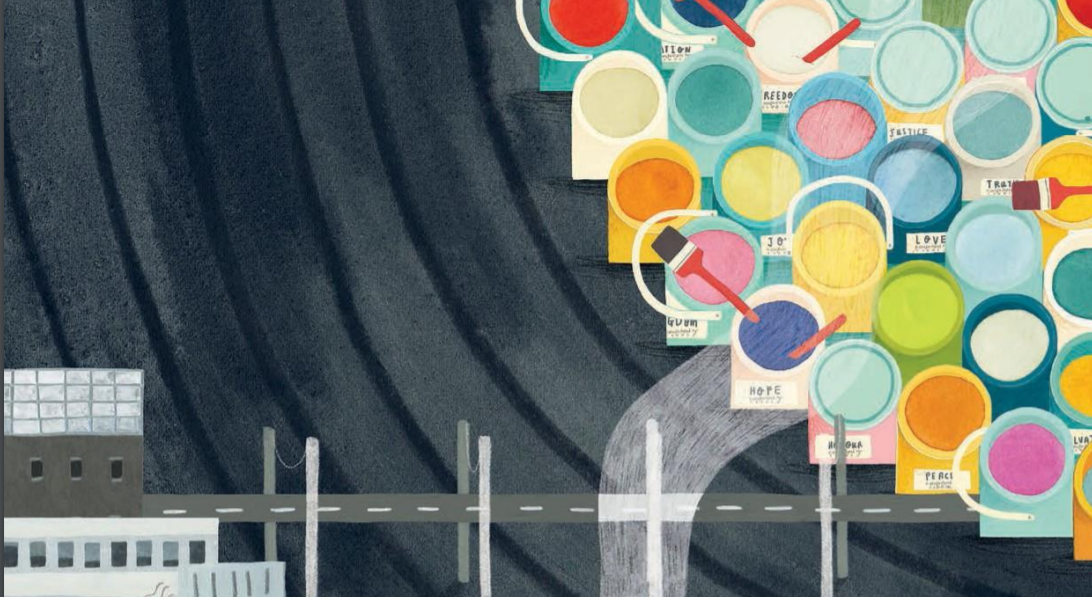 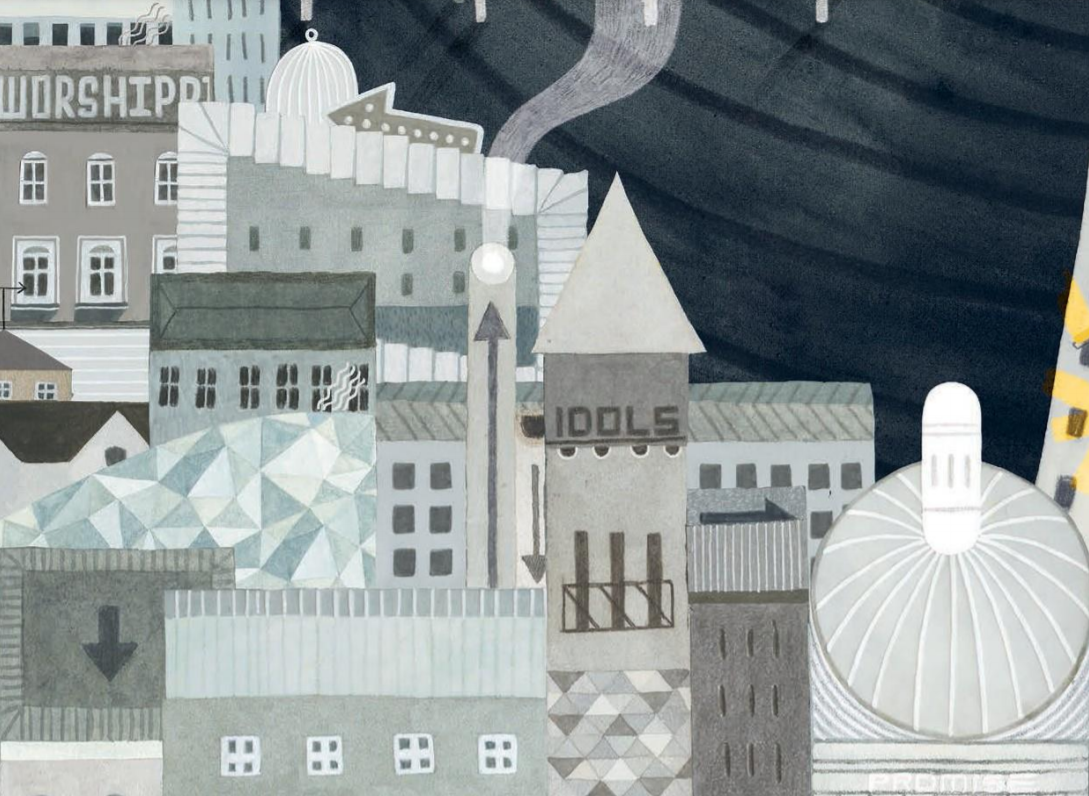 